          Wniosek   rodziców  /  prawnych opiekunów  *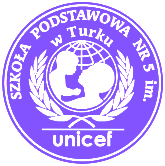 o  przyjęcie dziecka   do  Szkoły  Podstawowej  nr  5  im.  UNICEF   w   Turkuna rok szkolny 2022/2023 (dotyczy dzieci z obwodu szkoły)Nazwisko  dziecka  -  …………………………………………………………………………………………………………..Imiona   dziecka      -  ………………………………………………………..………………………………………………..Data  urodzenia       -   …………………………………………………………………………………………………………Miejsce  urodzenia   -  ………………………………………………………………………………………………………..Numer   pesel            -  ………………………………………………………………………………………………………..Imiona  rodziców dziecka     -   matki  ………………………………………………………………………………….                                                    ojca    ……………………………………………………………………………………Nazwisko  rodziców  dziecka  -  matki  ……………………………………………….………………………………                                                    ojca   ………………………………………………….………………………………… Adres  zameldowania  na  pobyt  stały  -  …………………………………………………………………………………………………………………………………………………………………………………………………………………………                                                                            Adres  zamieszkania 			-  ………………………..………………………………………………………………………………………………………………………………………………………………………………………………                                                                                Telefon  kontaktowy  do  rodziców  /  prawnych  opiekunów  -  ………………………………………..Miejsce  pracy  rodziców   /  prawnych  opiekunów  Matki  ……………………………………………………………………………………………………………………………….Ojca   …………………………………………………………………………………………………………………………………Dodatkowe  informacje  o  dziecku  (opinia  lub  orzeczenie  o  stopniu  niepełnosprawności,  orzeczenie  Poradni  Psychologiczno-Pedagogicznej  itp.)TAK                                    NIE               Jeżeli  tak,  proszę  podać  numer  i  datę  wydania  orzeczenia.               ……………………………………………………………………………………………………………………………………………	Inne informacje        …………………………………………………………………………………………………………………………………………..Ewentualne uwagi/prośby dotyczące zapisu dziecka do szkoły ………………………………………………………………………………………………………………………………………………………………………………………….Wyrażam  zgodę  /  nie  wyrażam  zgody  *  na  przetwarzanie danych osobowych zawartych w niniejszym wniosku w celu przeprowadzenia rekrutacji do szkoły oraz przez cały okres nauki mojego dziecka. *Wyrażam zgodę / nie wyrażam zgody na umieszczanie zdjęć mojego dziecka związanych 
z   życiem  szkoły  (uroczystości, konkursy itp.)  na stronie  internetowej  naszej  szkoły  oraz  w lokalnej prasie i innych mediach.                                                                                                    ……………………………………………………                                                                                                         Podpis  rodzica  /  opiekuna* niewłaściwe  skreślić 